ТемаСкладальні креслення2 години План заняттяПоняття про складальні креслення, їх призначення. Розрізи на складальних кресленнях. Деталювання.Специфікація.Призначення і особливості складальних кресленьБагато предметів, якими користуються люди у побуті і на виробництві, неможливо виготовити суцільними. Окремі їх частини в процесі використання повинні зазнавати взаємних переміщень, інші частини спрацьовуються чи руйнуються, і їх потрібно періодично замінювати. Тому переважна більшість знарядь праці, побутових приладів, засобів пересування тощо складаються з окремих частин, певним чином з'єднаних і пристосованих одна до одної. Кожна з цих частин має своє призначення.Деталь – це виріб, який виготовлений з одного шматка матеріалу без використання складальний операцій. Тобто без зварювання, клепання, паяння, склеювання тощо. Вали, осі, гвинти, гайки, кришки, корпуси, важелі — все це деталі.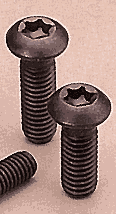 Виріб, складений з окремих деталей, називають складальною одиницею. Кількість деталей у виробі залежить від складності його конструкції.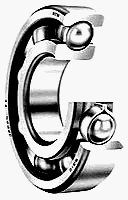 Щоб скласти виріб з окремих деталей або уявити його будову, потрібне інше креслення — його називають складальним. На складальному кресленні виріб зображують у складеному вигляді з усіма деталями, що до нього входять.На виробництві спочатку виготовляють кожну деталь за її кресленням. Потім за складальним кресленням з'єднують їх у виріб.Складальні креслення, на відміну від розглянутих раніше, містять зображення взаємозв'язаних деталей. Усі вони показані на кресленні. Відомості про кожну деталь (її назва, кількість у виробі, матеріал деталі) заносять у спеціальну таблицю, яку називають специфікацією. Щоб скласти специфікацію, кожній деталі призначають порядковий номер, який проставляють на поличках ліній-виносок.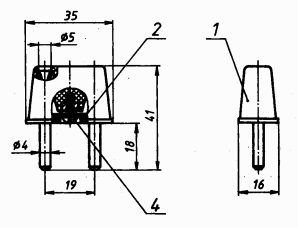  Зображення на складальних кресленняхНа складальних кресленнях можуть бути вигляди, розрізи та перерізи. Вигляди розташовують в проекційному зв’язку. Крім основних виглядів використовують, за потреби, додаткові та місцеві.Щоб виявити будову виробу, складальні креслення звичайно містять розрізи та перерізи. Розрізи можуть бути повними й місцевими. На симетричних зображеннях поєднують половину вигляду з половиною розрізу (чи їх частини). За допомогою перерізів пояснюють форму окремих деталей, що входять до складу виробу.Вибір зображень на складальному креслені залежить від потреби з'ясування форми і взаємного розміщення деталей виробу.Виконують зображення на складальних кресленнях за вже відомими правилами. Нагадаємо деякі з них:1. Вигляди, розміщені у проекційному зв'язку, не позначають і не надписують.2. Додаткові і місцеві вигляди позначають стрілкою з літерою.3. Розрізи позначають розімкненою лінією із стрілками і літерами.4. Якщо січна площина збігається з площиною симетрії і зображення розрізу розміщене на місці відповідного вигляду, то розріз не позначають.5. Місцеві розрізи обмежують суцільною тонкою хвилястою лінією.6. Штриховка однієї деталі (чи однакових деталей) на всіх її зображеннях виконується з нахилом 45° в один бік із однаковою відстанню між лініями.7. Суміжні деталі штрихують в різні сторони.8. Місце дотику двох суміжних деталей показують однією суцільною товстою основною лінією без її потовщення (подвоєння).9. Якщо в розріз потрапляють три і більше деталей, що дотикаються, то змінюють відстань між лініями або напрям штриховки.10. Більшу відстань між лініями штриховки залишають для більших деталей.11. Вузькі площі перерізу, ширина яких на кресленні дорівнює 2 мм або менше, показують зачорненими.Розміри на складальному кресленніЗа складальним кресленням виріб збирають з окремих деталей, виготовлених раніше. Тому розміри окремих деталей на складальному кресленні не потрібні і їх не наносять. На ньому потрібні лише ті розміри, які визначають правильне розміщення деталей у виробі, розміри поверхонь чи елементів, якими приєднують складальну одиницю до інших виробів. На всіх складальних кресленнях наносять розміри, які визначають найбільші довжину, висоту і ширину виробу, тобто габаритні розміри.Установочні розміри вказують, якщо виріб повинен кріпитися або встановлюватися до іншого виробу або монтуватися.Приєднувальні розміри – це розміри, які необхідні для приєднання до виробу іншого виробу, що працюють разом.              Специфікація і номери позиційНа складальному кресленні всі складові частини виробу нумерують. Ці номери називають позиціями. Номери позицій наносять на горизонтальні полички, від яких проводять лінії-виноски, що закінчуються точками на зображеннях деталей. Якщо зображення невелике чи зачорнене у перерізі, лінію-виноску закінчують стрілкою. Полички і лінії-виноски проводять суцільними тонкими лініями.Позиції показують на тих зображеннях, на яких відповідні складові частини проеціюються як видимі, — як правило, на основних виглядах чи розрізах. Щоб легше було знаходити номери позицій на складальному кресленні, полички групують у рядок чи стовпчик на одній лінії і розміщують паралельно і (або) перпендикулярно до основного напису.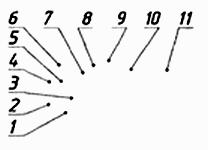 Для групи кріпильних деталей, призначених для одного місця кріплення (наприклад, болт, гайка і шайба) застосовують спільну лінію-виноску. У цьому разі полички сполучаються тонкою вертикальною лінією.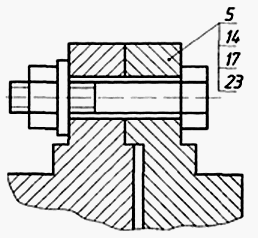 Лінії-виноски проводять так, щоб вони не були паралельними до ліній штриховки, а також не перетинались між собою і з розмірними лініями.Номери позицій, призначені деталям виробу, заносять до специфікації. Для складних виробів специфікації виконують на окремих аркушах формату А4. На навчальних кресленнях і на кресленнях формату А4, якщо виріб не складний, специфікацію суміщують з кресленням і розташовують над основним написом.Приклад виконання специфікації до складального креслення  наведено нижче.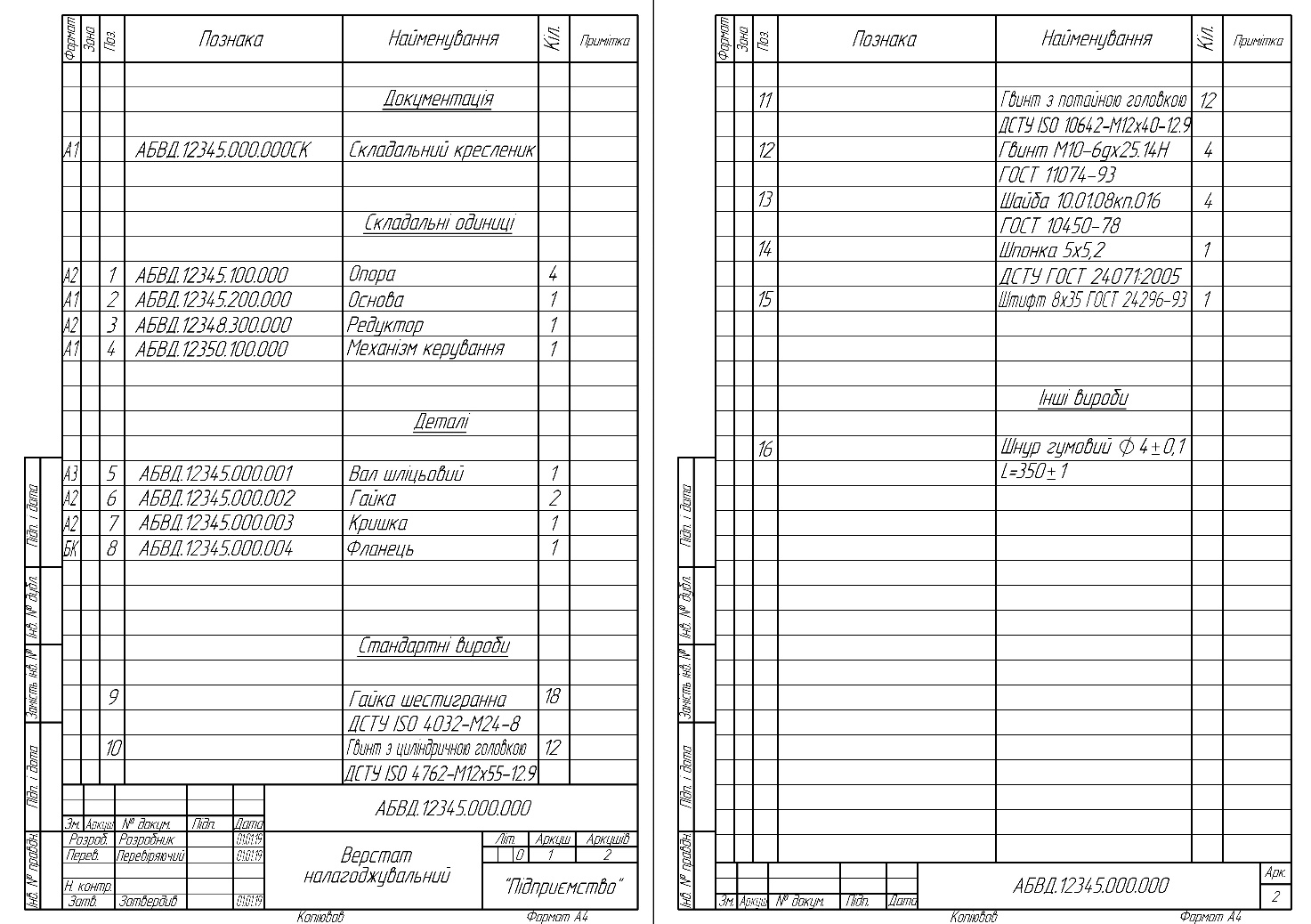 